Прицеп для путешествий СвободаФабричное производство в Санкт-Петербурге
Описание основных составляющих прицепа для путешествий Свобода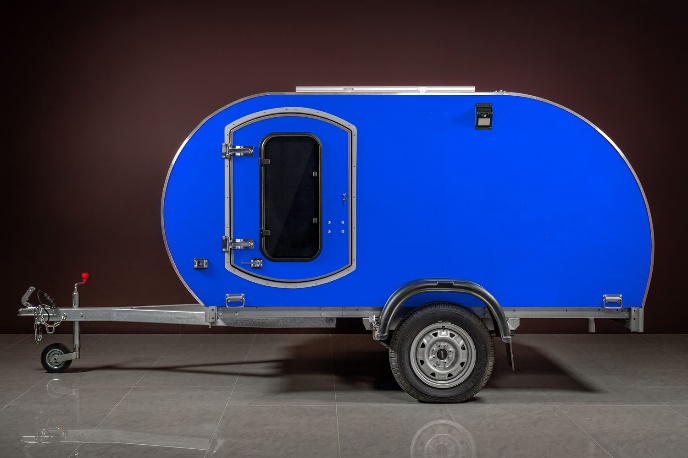 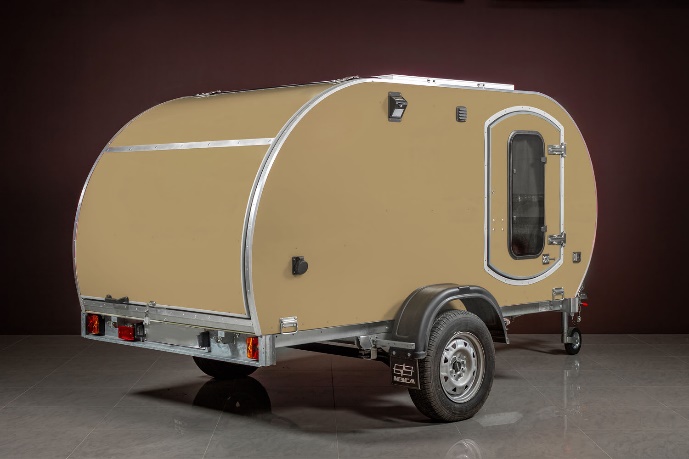 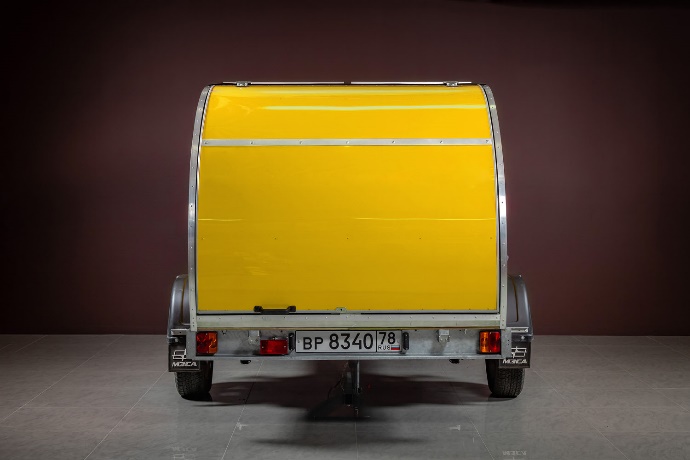 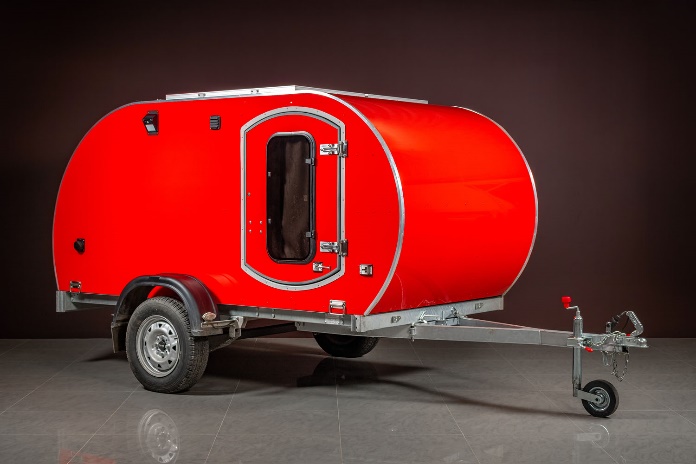 Общее описание: Туристический модуль для комфортных путешествий устанавливается на шасси выбранного прицепа подходящих габаритов.Основные габариты, на которые обращаем внимание, это внутренние размеры кузова.
По ширине: от 1 470мм до 1520мм;
По длине: от 2 500мм. Для размещения модуля с рундуком длина кузова от 3 200мм.Размеры ПП СвободаОбщие габариты модуля: 
2 790 * 1 500 * 1 220 мм 
(длина * ширина * высота)  Модуль устанавливается на выбранное шасси (прицеп). Крепление с возможностью многократно самостоятельно снимать и устанавливать модуль.Пример, фотография чёрного модуля на стандартном прицепе:
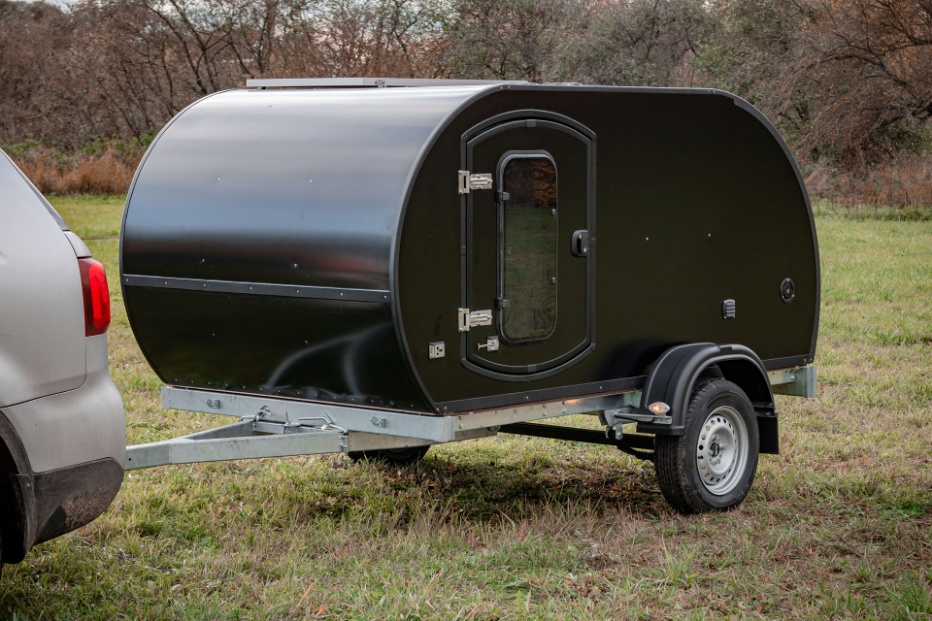 
При выборе прицепа более длинного, чем модуль с запасом места для рундука. Модуль устанавливается от края задней части прицепа (для свободного и удобного использования крышки багажника). Свободная часть остаётся в начале прицепа в месте крепления дышла и используется для установки индивидуального.

Пример использования более длинного прицепа, фотография бежевого модуля на двухосном прицепе: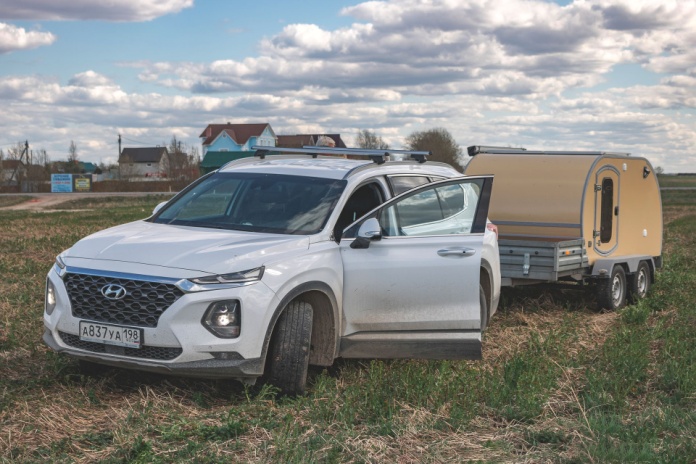 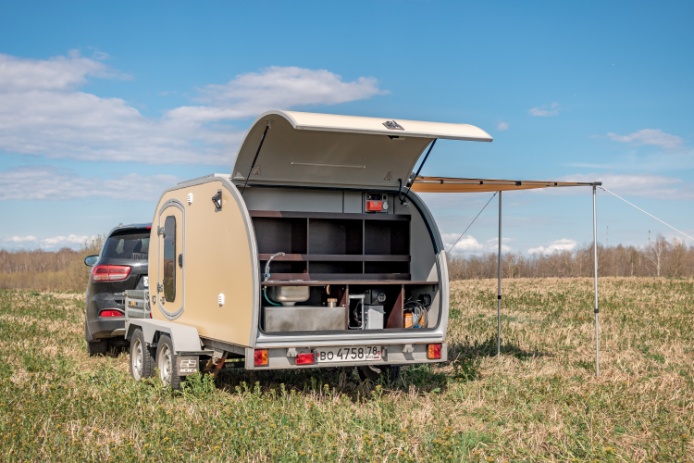 Подробное описание обсуждаемых комплектаций ПП Свобода 
Рис.1 Схематическое изображение модуля с указанием размеров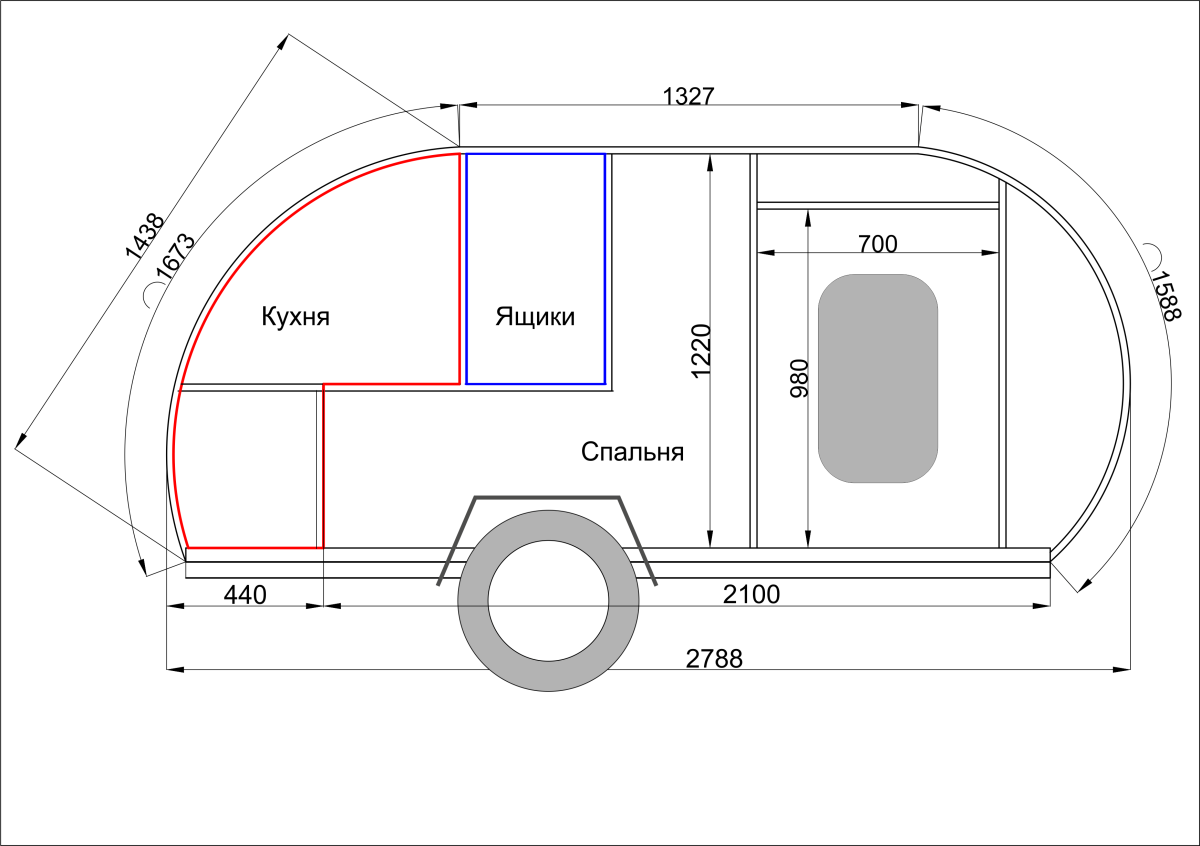 
Рис.2 Схематическое изображение модуля с указанием размеров в исполнении комплектации без кухонной перегородки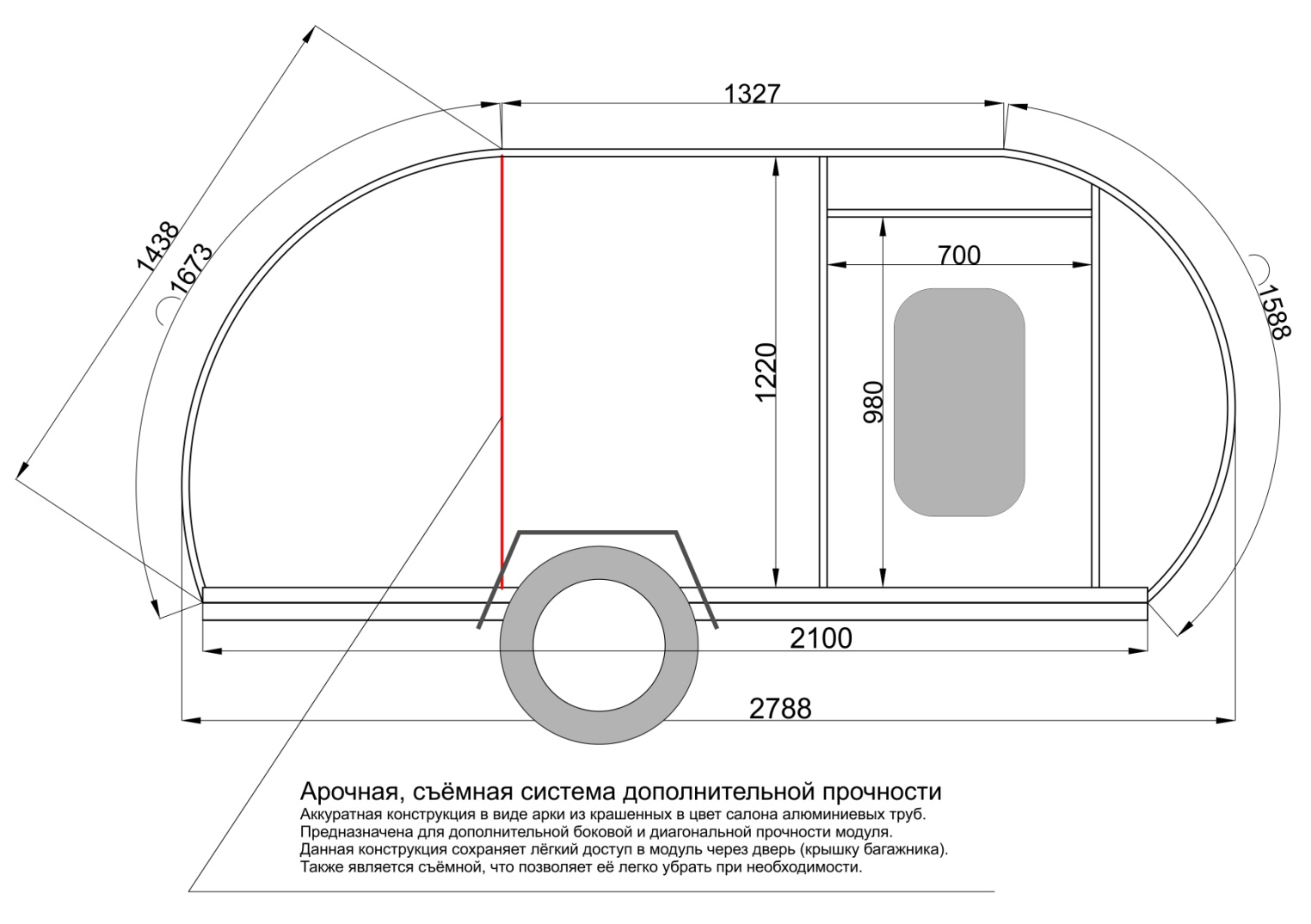 Модуль и основные элементы:
Экстерьер и интерьер прицепа для путешествий Свобода выполнен в едином стиле с точной формовкой элементов, качественным подбором материала деталей и креплений. Основа прицепа для путешествий Свобода – надёжный алюминиевый каркас
Разработан конструкторами-технологами, укреплённый и надёжный алюминиевый лёгкий каркас (масса самого каркаса составляет 62кг).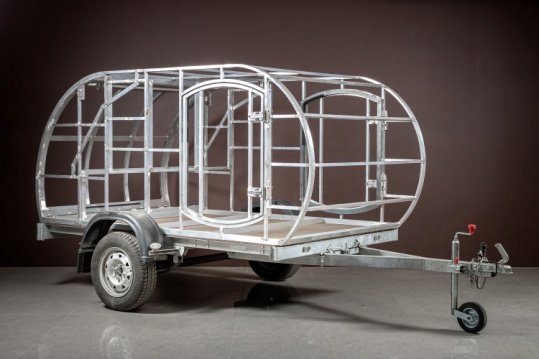 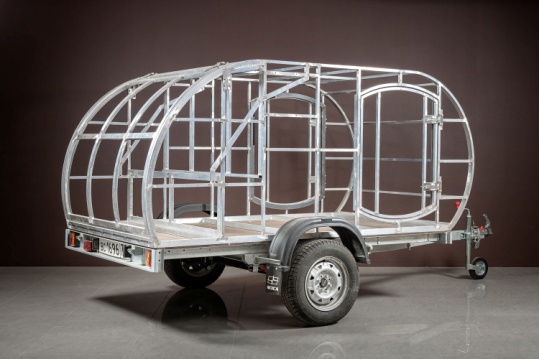 Наружное покрытие боковин и крыши
Алюминиевые композитные панели (два слоя алюминия, с внешней и внутренней стороны покрыты защитным слоем антикоррозийного состава и окрашено в выбранный вами цвет, с нанесением защитного лака, между алюминиевыми листами проложен полимерный наполнитель).
 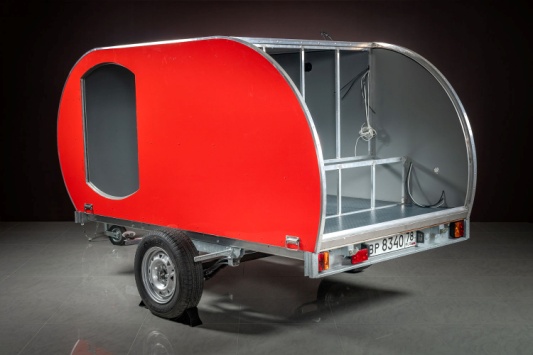 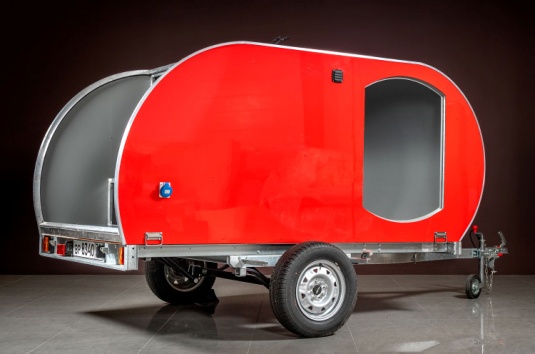 Толщина утепления стен и потолка – 20 ммТолщина утепления пола и дверей – 40 мм
В качестве утеплителя применяем экструдированный пенополистирол. 
Материал обладает высокой прочностью (со временим не рассыхается и не разрушается);
низкой теплопроводностью (чем ниже данный показатель, тем лучше сохраняется тепло, так же устойчив к сезонным изменениям температуры);
минимальным водопоглощением (практически нулевая впитываемость влаги и не подвержен гниению). Идеально подходит, как качественный утеплитель.Пароизоляционный материал
С внутренней части прицепа после основного утеплителя, по каркасу всего модуля прокладывается пароизоляционный фольгированны материал для устранения мостиков холода и скапливания влаги.
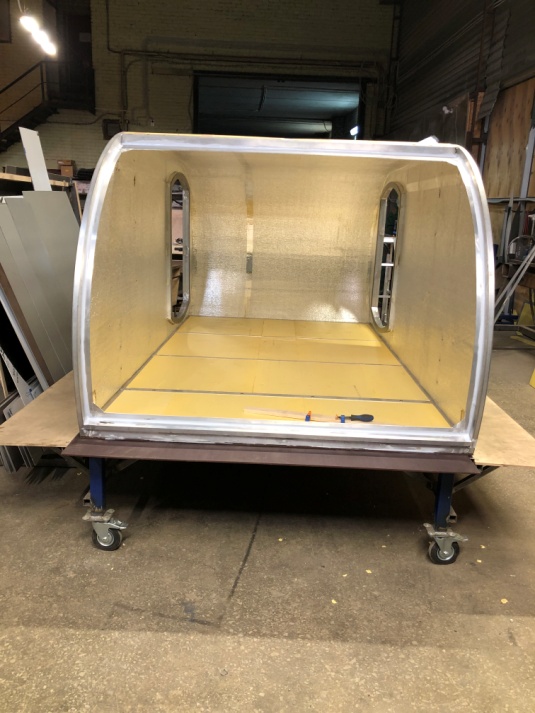 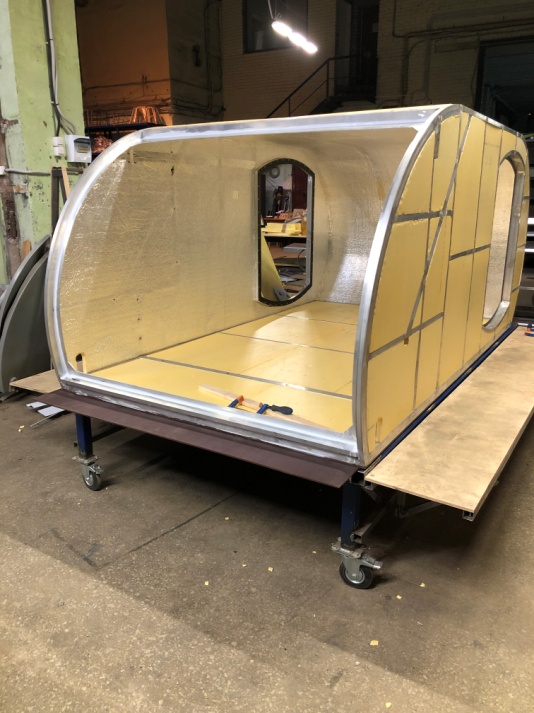 Внутреннее покрытие
Стены и потолок выполнены из специализированного автомобильного пластика. Каждая деталь отформована по пресс-шаблонам и устанавливаются с минимальным количеством стыков. Возможность выбора цвета (чёрный или серый)Обрамление модуля
По всему модулю, дверные проёмы и багажник так же осуществляется из автомобильного пластика отформованной единой деталью по пресс-формам. Данный производственный процесс исключает возможное попадание влаги.Дверь 2 шт.Двери установлены с левой и правой стороны модуля
Дверь выполнена в форме прямоугольника со скругленными краями. Креплением служат надёжные петли из нержавеющей стали.Дверные проёмы с уплотнителем
Проёмы повторяют форму дверей, по периметру идёт защитная рамка с автомобильным металлизированным уплотнителем, что обеспечивает долгий и надёжный срок службы, сохраняя плотное примыкание дверей при закрытии.  Специальные дверные замки
Установлен качественный, герметичный специальный замок для автодомов. Замок с функцией запирания изнутри (при закрытии двери изнутри, например ребёнком, есть возможность открыть дверь ключом с улицы). Окно
В дверь установлено окно с возможностью открытия на проветривание. На стекло нанесена защитная тонировка.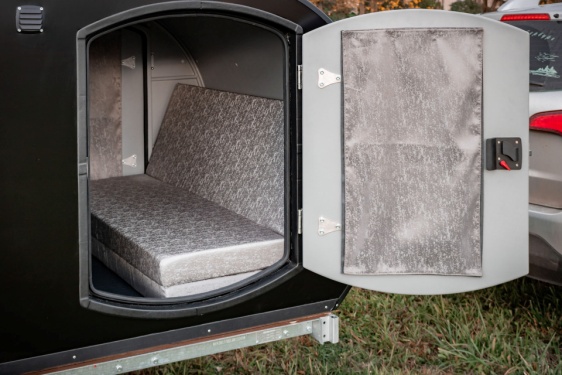 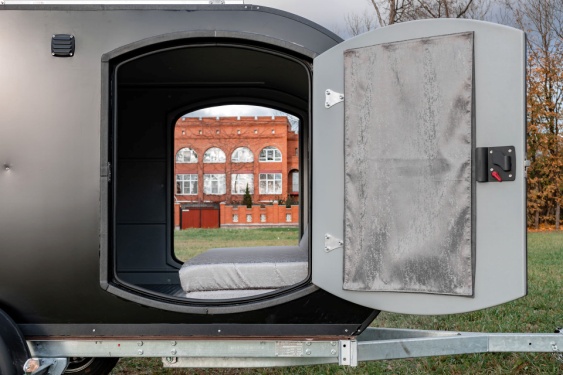 Крышка багажника
В задней части прицепа для путешествий Свобода предусмотрена крышка багажника. Полностью откидывающаяся наверх задняя крышка прицепа, выполнена в едином стиле и материалах как весь модуль.Газлифты 2 шт.
Открывание плавное, спокойное, без резких падений вниз и вылетов наверх, благодаря подобранным по усилию газлифтам, установленных с левой и правой стороны крышки. Креплением служат надёжные петли из нержавеющей стали.Надёжный замок крышки багажника (нержавеющая сталь)
Замок с т-образной ручкой, замочная скважина с защитой от попадания и скапливания грязи. Замок из нержавеющей стали с ключом открывания и закрывания.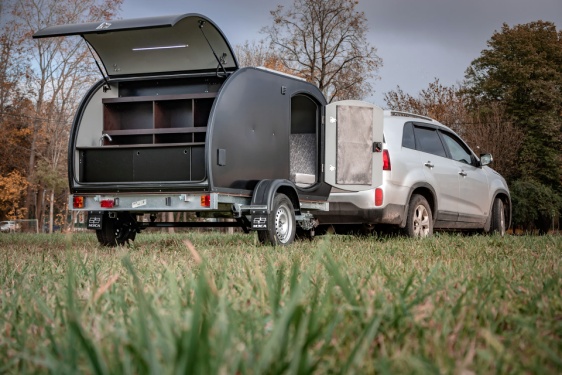 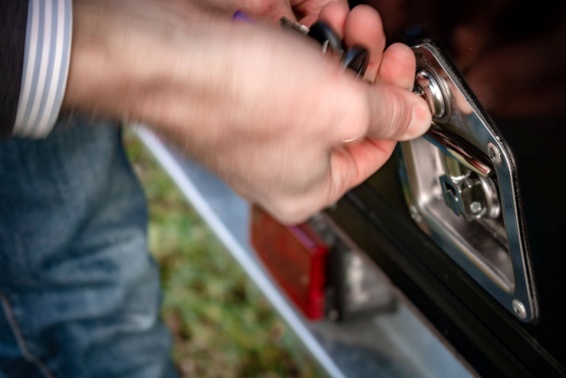 Продуманная система вентиляции
Для создания правильной циркуляции воздуха: отток и приток размещены на разных уровнях горизонта. В элемент оттока  встроен вентилятор.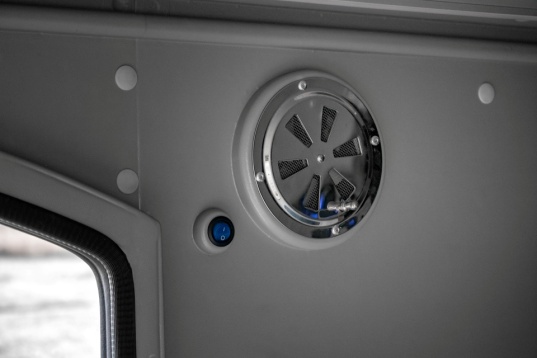 Матрас
Матрас раскладывается в удобное, полноценное спальное место и легко складывается в диван для отдыха в дневное время. Размер матраса 2 100мм * 1 440 мм.Кухня
Устанавливается за специальной перегородкой. Кухня из ламинированной фанеры.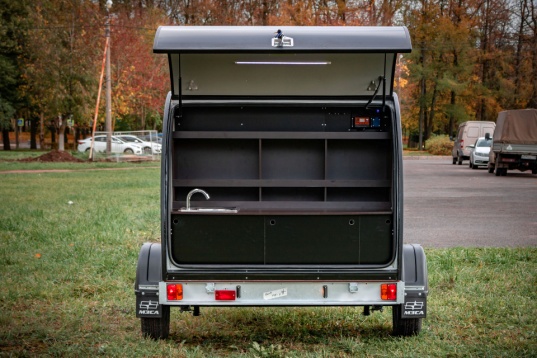 Электрификация:
Правильно продуманная электропроводка с установленным оборудованием и надёжной защитой модуля. Общее описание электрификация модуля:По специальному кабель-каналу в каркасе модуля размещается электропровод для 12В и 220В сети.Гелиевый тяговый аккумулятор (ёмкость 52Ач) и зарядное устройство, размещены в кухонной части модуля.

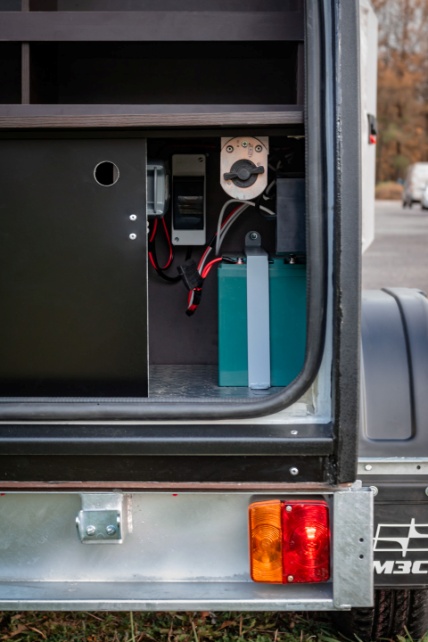 В спальной части модуля установлена панель управления с розеткой для 12В и 220В, с  кнопкой управления светодиодным освещением, с USB разъёмами. У двери установлена кнопка управления вентиляцией.
  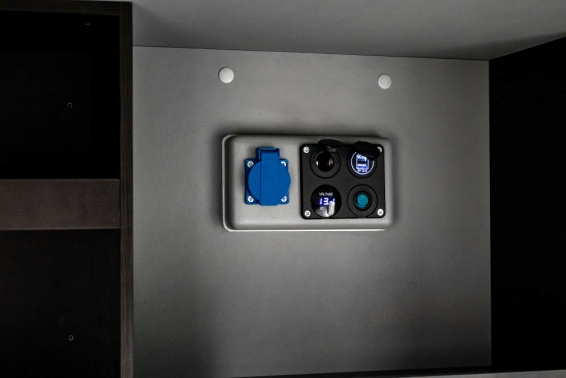 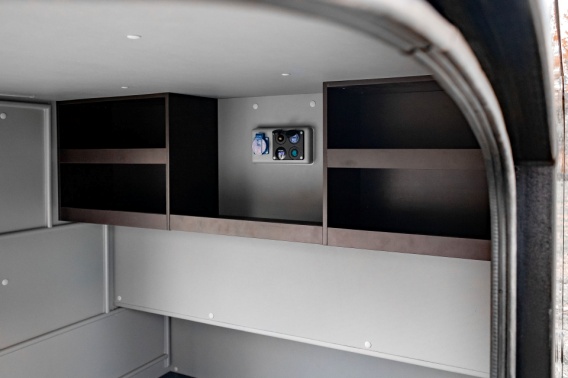 В кухонной части модуля установлена панель управления розеткой для 12В и 220В, с  кнопкой управления светодиодным освещением, с USB разъёмами. Так же установлен контролер солнечных панелей.
 

Так же в кухонной части прицепа установлена раковина с краном подачи воды из бака (бак из нержавеющей стали объёмом 45 литров)
 
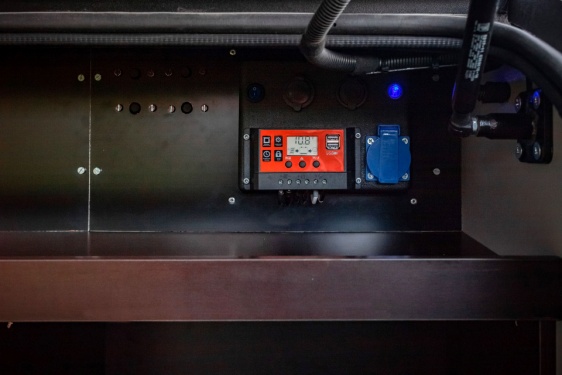 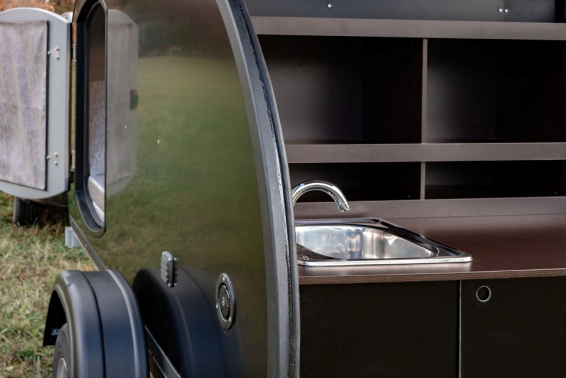 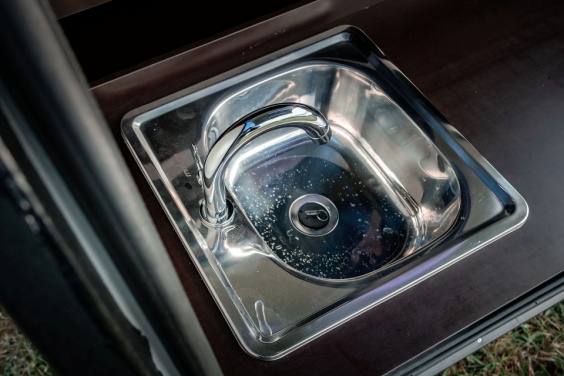 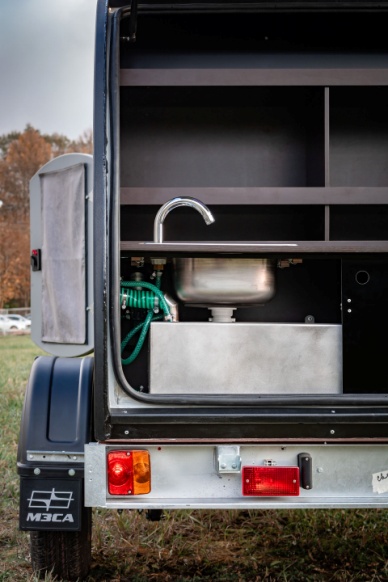 Установлена уличная специальная розетка для подключения к внешним источникам питания, для зарядки аккумулятора и работы сети 220В.
 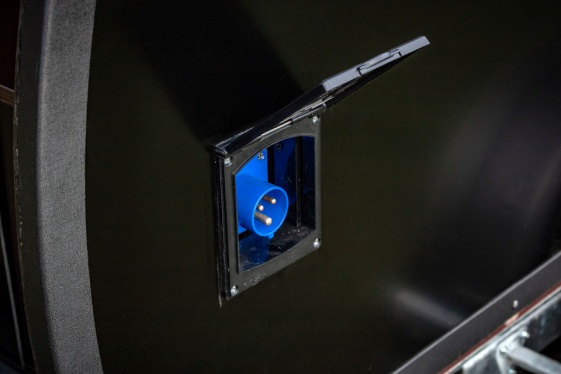 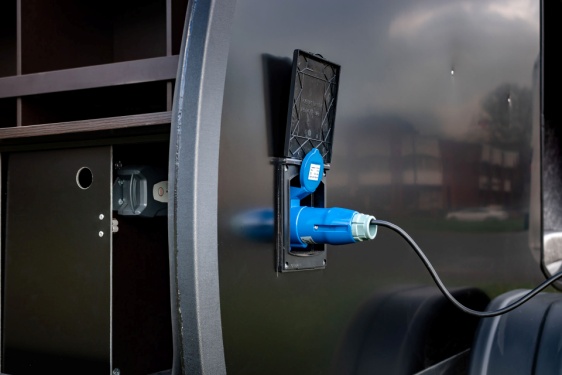 Вся электросеть защищена  автоматами общей массы и предохранителями на каждое установленное оборудование.Солнечная панель 100Вт.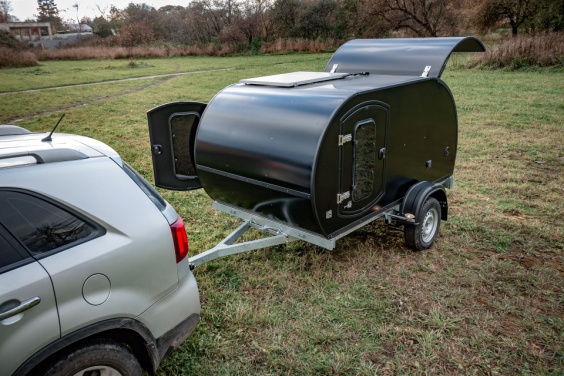 Внутреннее освещение
Светодиодное освещение с правой и левой стороны внутри модуля. Включение и выключение через кнопку, размещённую на панели управления.Розетка 12В по типу «прикуривателя», 2 шт.
Одна розетка 12В с защитной резиновой крышкой установлена на панели управления в спальном отсеке и одна розетка на панели управления в кухонном пространстве.USB разъёмы подключения к сети 12В, 2 шт.
USB разъёмы с защитной резиновой крышкой в спальне и на кухне. Розетки на 220В
Розетка с уровнем защиты ip55, высокий уровень защиты от влаги, пыли и грязи (1 шт. в спальне и 1 шт. на кухне).Специальная уличная розетка-вилка для автодомов
Специальная розетка для автодомов (по типу вилка), установлена с внешней стороны одной из сторон модуля для подключения к внешним источникам питания. Например, к генератору или к сети напряжения 220В в оборудованных местах кемпинга или простое подключение к домашней сети через удлинитель. Удлинитель с переходниками для подключения идёт в комплекте.Дополнительное оборудование:Вторая, дополнительная солнечная панельСтандартно на крышу модуля устанавливается одна солнечная панель 100Вт, для более эффективного заряда энергии предлагаем устанавливать вторую солнечную панель.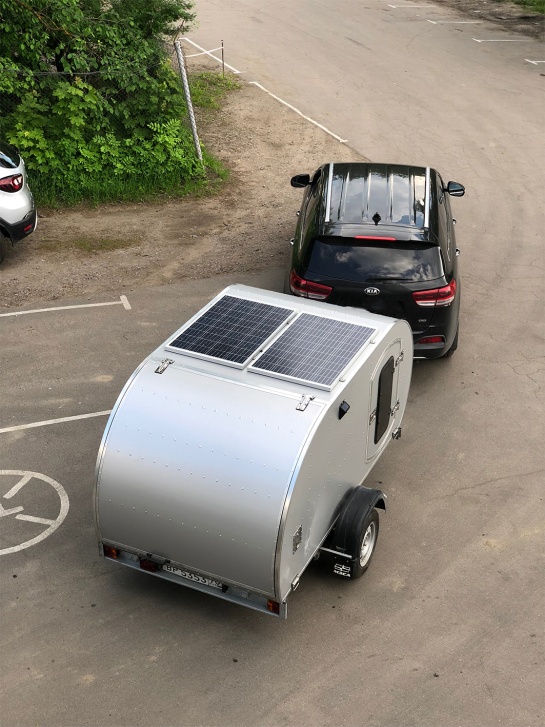 Отопитель Webasto
Воздушный отопитель для спального отсека. Устанавливается в специальный рундук над крылом прицепа. 
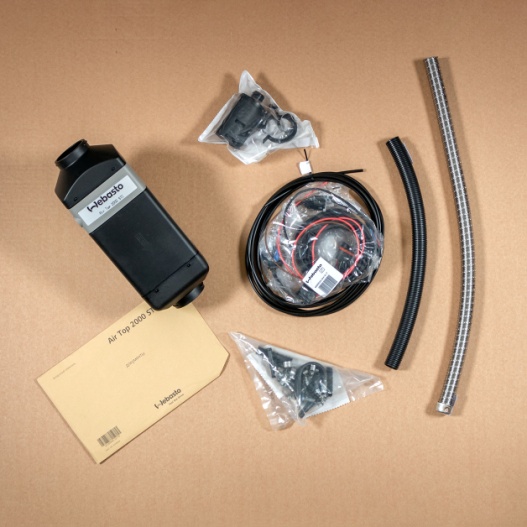 Детская полка ребёнка
В спальной части модуля устанавливается специальная полка для ребёнка. Полка из ламинированной фанеры с бортиком и матрасом.Рейлинги
Вдоль модуля устанавливаются специализированные рейлинги для удобства крепления различного вида багажа (рейлинги из нержавеющей стали).Маркиза
С правой части модуля устанавливается маркиза – разборный навес.
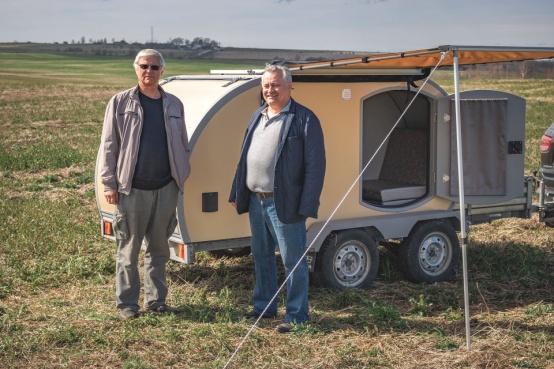 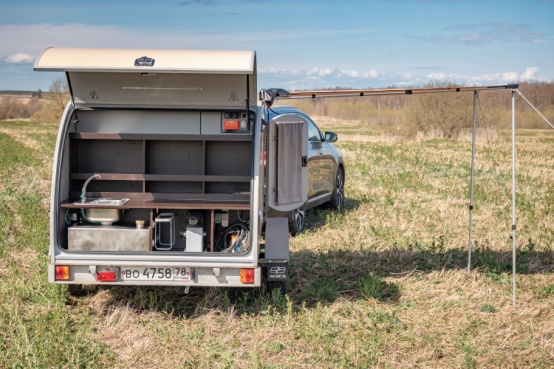 